УТВЕРЖДАЮЗаместитель главы Белоярского районапо социальным вопросам 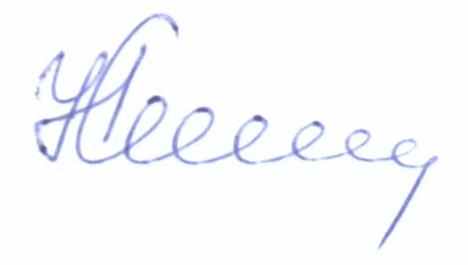 ________________Н.В.Сокол__________________ 2018 год.ПОЛОЖЕНИЕ VII открытого городского фестиваля национальных культур«Я люблю тебя, Россия!»ОБЩИЕ СВЕДЕНИЯОткрытый городской фестиваль национальных культур «Я люблю тебя, Россия!» проходит в рамках празднования государственного праздника Российской Федерации – Дня России.Фестиваль проводится 12 июня 2018 года, 14.00Организаторами фестиваля национальных культур «Я люблю тебя, Россия!» (далее Фестиваль) являются:Комитет по культуре администрации Белоярского района;Муниципальное автономное учреждение культуры Белоярского района «Этнокультурный центр»;Муниципальное автономное учреждение культуры Белоярского района «Центр культуры и досуга, концертный зал «Камертон» (далее МАУК «ЦК и Д, КЗ «Камертон»);Руководство Фестивалем выполняет оргкомитет Фестиваля. Оргкомитет имеет право:- распространять информацию о целях, задачах, программе Фестиваля;- своевременно решать вопросы финансового и организационного обеспечения;- освещать подготовку и проведение мероприятий Фестиваля в СМИ.   ЦЕЛИ И ЗАДАЧИ ФЕСТИВАЛЯЦель Фестиваля:формирование и сохранение атмосферы дружбы и согласия среди населения на территории Белоярского района, содействие возрождению национально-культурных традиций и расширению сотрудничества среди общественных этнических объединений Белоярского района.Задачи Фестиваля: - воспитание толерантного отношения, уважения к культуре разных народов;- создание условий для высокого духовного и физического развития детей, творческой самореализации молодежи и взрослого населения Белоярского района;- стимулирование участников художественного самодеятельного творчества и повышение профессионального уровня их исполнительского мастерства;- организация досуга детей, молодежи и взрослого населения Белоярского района;- создание единого культурного пространства на территории Белоярского района.УСЛОВИЯ ФЕСТИВАЛЯВ Фестивале могут принять участие любые лица, проживающие на территории Белоярского района, художественные любительские хореографические, вокальные, фольклорные, инструментальные коллективы, художники-любители и мастера декоративно-прикладного творчества, отдельные исполнители национальных сказаний и иных форм народного творчества.В Фестивале принимают участие следующие делегации:              - «Югра изначальная» (представители коренных народов севера). Куратор – Этнокультурный центр.              - «Луга Татарии, цветы Башкирии» (представители татарской и башкирской национальностей). Куратор – Комитет по делам молодежи, физической культуре и спорту.             - «Солнечный Дагестан» (представители республики Дагестан). Куратор - Этнокультурный центр.             - «Гой-ты, Русь моя родная!» (представители славянских национальностей). Куратор - Комитет по образованию.             - «Многоликая Азия» (представители народов Азии). Куратор -  Комитет по социальной политике, Управление социальной защиты населения по Белоярскому району.             - «Гордая Армения» (представители республики Армения). Куратор – Центр культуры и досуга, концертный зал «Камертон».             - «Величавый Азербайджан» (представители республики Азербайджан). Куратор – Этнокультурный центр.Возраст и количество участников не ограничены.Для участия в Фестивале необходимо подать заявку (приложение № 1) в оргкомитет Фестиваля до 11 мая 2018 года и договор на оказание услуг до 21 мая 2018 года  по адресу: ХМАО-Югра, г. Белоярский, ул.Центральная, 10  МАУК «ЦКиД, КЗ «Камертон».  Контактный телефон: (34670) 2-56-52, факс 2-37-87 Порядок репетиций и выступлений, количество концертных номеров от каждой делегации  на  Фестивале определяется оргкомитетом и сообщается участникам не позднее 01 июня  2018 года.Расходы на приобретение материалов, оборудования, изготовление костюмов, блюд национальной кухни и другие мероприятия, осуществляются за счёт участников, спонсоров, частично за счет бюджетных средств оргкомитета. Оформление экспозиций декоративно-прикладного искусства осуществляется непосредственно участниками Фестиваля.Требования к музыкальным фонограммам: используемые музыкальные фонограммы должны быть технически хорошего качества на флеш-картах. Не принимаются фонограммы на следующих носителях: MD (LP),  CD-RW, компакт-кассеты, мини-диски.ПРОГРАММА ФЕСТИВАЛЯ.12 июня 2018 год14.00,  Площадь ЦКиД, КЗ «Камертон»– торжественная церемония открытия фестиваля национальных культур «Я люблю тебя, Россия!» 14.15, ул.Центральная - праздничное  шествие участников фестиваля14.30, Центральная детская площадка - концертная программа делегаций, национальные кухни, выставки декоративно-прикладного творчества.Программа Фестиваля включает в себя следующие направления:4.1. Творчество (вокал, инструментальное исполнительство, хореография, обряды и народные сказания, игровые программы)4.2. Представление национальной кухни.4.3. Выставка декоративно-прикладного творчества и изобразительного искусства.      4.3. Презентация национальных костюмов.      4.4. Национальные виды спорта (игровые и спортивные программы).ФИНАНСИРОВАНИЕ ФЕСТИВАЛЯФинансирование организации Фестиваля осуществляется за счет средств, предусмотренных в бюджете Белоярского района, спонсорских средств и средств участников.  Организации и предприятия Белоярского района могут оказывать благотворительную помощь для проведения Фестиваля.Приложение № 1Заявка на участие в  VII открытом городском фестивале национальных культур «Я люблю тебя, Россия!»Сведения об участнике.Название делегации ________________________________________________________ФИО куратора делегации____________________________________________________Контактный телефон________________________________________________________Программа выступления Наличие национальной кухни__________________________________________Наличие выставки декоративно-прикладного творчества___________________Сведения о транспорте:ФИО участников делегации________________________________________________Дата подачи заявки_______________________________________________________№ п/пназвание концертного номеражанр (вокал, хореография, обряд, инструментальная музыка, игра со зрителями)ФИО (полностью) исполнителя (ей), название коллективахронометражнеобходимые технические средства№ппТранспорт, марка, модельГос.номерФ.И.О.водителяДата рождения водителяМаршрут и время движения транспорта